					                                               보도자료			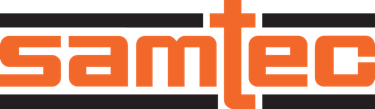 문의:  Steve McGeary  |   Steve.McGeary@samtec.com   |  + 812-944-6733삼텍, 케이블-보드 및 보드-보드간 갱(ganged) SMPM 솔루션 제공65GHz에 연결된 고주파 정밀 RF 커넥터
2021년 5월 – 삼텍(Samtec)은 공간이 제한적이고 최대 65GHz의 높은 동작 주파수가 요구되는 신기술의 요구사항을 지원하기 위해 설계된 SMPM 제품군을 출시했다고 밝혔다. 삼텍은 케이블 대 보드 및 보드 대 보드 애플리케이션 모두에 갱(ganged) 타입 멀티 포트 솔루션을 제공한다. 연결 어댑터를 갖춘 표준 SMPM 커넥터와 0.047" 및 0.086" 케이블을 사용하는 케이블 어셈블리도 사용할 수 있으며, 최대 1.40 이상의 VSWR을 제공한다.

더 많은 정보를 원하시면, www.samtec.com/SMPM를 참조.삼텍(Samtec, Inc.) 회사 소개삼텍은1976년에 설립된, 보드 간(board-to-board) 연결을 위한 커넥터와 케이블로 솔루션으로  높이 가 다양하고 튼튼한 보드 커넥터, 고속  커넥터, 일반 케이블, 고속 동축케이블,  고속 광모듈 케이블, 및 정밀 RF를 포함한 다양한 전자 인터커넥트 라인을 제공하는 8억2200만달러 규모의 비상장 제품생산기업이다. 삼텍 테크놀로지는 칩의 베어 다이에서 100 m 떨어진 인터페이스까지, 그리고 그 사이의 모든 인터커넥트 지점에 이르는 시스템의 성능과 비용 두 가지를 모두 최적화 시키는 기술, 전략, 제품을 개발 및 최첨단화 하는데 전념하고 있다. 삼텍은 전세계 40여곳의 지사 운영과 125개국에서의 제품 판매를 통해 뛰어난 고객 서비스를 실천하며 글로벌 시장에서의 입지를 다지고 있다. 삼텍은 전자 커넥터 산업의 Bishop and Associates 고객 설문 조사에서 17 번이나 수상한 커넥터 업계에서 인정받는 서비스 리더이다.상세 정보는 http://www.samtec.com참조.Samtec, Inc. 문의P.O. Box 1147New Albany, IN 47151-1147 USA Phone: 1-800-SAMTEC-9 (800-726-8329)www.samtec.com